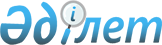 Об утверждении перечня видов заработной платы и (или) иного дохода, из которых производится удержание алиментов на содержание несовершеннолетних детей
					
			Утративший силу
			
			
		
					Постановление Правительства Республики Казахстан от 15 мая 2012 года № 622. Утратило силу постановлением Правительства Республики Казахстан от 2 апреля 2015 года № 180

      Сноска. Утратило силу постановлением Правительства РК от 02.04.2015 № 180.      В соответствии со статьей 140 Кодекса Республики Казахстан от 26 декабря 2011 года «О браке (супружестве) и семье» Правительство Республики Казахстан ПОСТАНОВЛЯЕТ:



      1. Утвердить прилагаемый перечень видов заработной платы и (или) иного дохода, из которых производится удержание алиментов на содержание несовершеннолетних детей.



      2. Признать утратившими силу некоторые решения Правительства Республики Казахстан согласно приложению к настоящему постановлению.



      3. Настоящее постановление вводится в действие по истечении десяти календарных дней после первого официального опубликования.      Премьер-Министр

      Республики Казахстан                       К. Масимов

Утвержден           

постановлением Правительства 

Республики Казахстан     

от 15 мая 2012 года № 622   

Перечень

видов заработной платы и (или) иного дохода,

из которых производится удержание алиментов

на содержание несовершеннолетних детей

      1. Удержание алиментов на содержание несовершеннолетних детей производится со всех видов заработной платы (денежного вознаграждения, содержания) и иного дохода, которые получают родители в денежной (национальной и (или) иностранной валюте), за исключением доходов лиц, указанных в пункте 2 настоящего перечня, в том числе:



      1) с заработной платы, начисленной работникам за фактически отработанное время или за выполненную работу, исходя из установленных должностных окладов (ставок), предусмотренных системой оплаты труда;



      2) со всех видов доплат и надбавок, предусмотренных системой оплаты труда, а также с надбавок, получаемых за счет экономии средств в пределах фонда оплаты труда, или средств, предусмотренных на содержание соответствующего учреждения;



      3) с премий (вознаграждений), а также иных форм материального поощрения, предусмотренных системой оплаты труда;



      4) с денежных компенсаций, за исключением компенсаций, предусмотренных статьей 98 Закона Республики Казахстан от 2 апреля 2010 года «Об исполнительном производстве и статусе судебных исполнителей»;



      5) с заработной платы, сохраняемой за время отпуска, а также с денежной компенсации за неиспользованный отпуск, только в случае соединения отпусков за несколько лет;



      6) с комиссионного вознаграждения (штатным страховым агентам, штатным брокерам и другим);



      7) с сумм, полученных за выполненные работы, предоставленные услуги по договорам, заключаемым в соответствии с гражданским законодательством и не носящим разовый характер;



      8) с суммы авторского вознаграждения;



      9) со всех видов пенсионных выплат, с государственных социальных пособий, за исключением пособий, предусмотренных статьей 98 Закона Республики Казахстан от 2 апреля 2010 года «Об исполнительном производстве и статусе судебных исполнителей», с сумм адресной социальной помощи;



      10) со стипендий, выплачиваемых обучающимся в организациях образования;



      11) с доходов от занятий предпринимательской деятельностью без образования юридического лица;



      12) с доходов от передачи в аренду имущества;



      13) с доходов по ценным бумагам и других доходов от участия в управлении имуществом юридического лица;



      14) с дополнительной оплаты труда за проживание на территориях, подвергшихся воздействию ядерных испытаний на Семипалатинском ядерном полигоне, и в зонах экологического бедствия в Приаралье, установленной законодательными актами;



      15) с пособий на оздоровление, выплачиваемых работникам при предоставлении оплачиваемого ежегодного трудового отпуска.

      Сноска. Пункт 1 с изменением, внесенным постановлением Правительства РК от 28.04.2014 № 407 (вводится в действие по истечении десяти календарных дней после дня его первого официального опубликования).



      2. Удержание алиментов с военнослужащих, сотрудников правоохранительных и специальных государственных органов производится со следующих видов выплат, получаемых ими в связи с исполнением служебных обязанностей:



      1) с должностных окладов, с окладов по воинскому, специальному званию, доплат за специальные звания или классные чины и надбавок за особые условия прохождения службы, установленных законодательством Республики Казахстан;



      2) с дополнительной оплаты труда за проживание на территориях, подвергшихся воздействию ядерных испытаний на Семипалатинском ядерном полигоне, и в зонах экологического бедствия в Приаралье, установленной законодательными актами;



      3) с премий (вознаграждений), носящих постоянный и единовременный характер, предусмотренных системой оплаты труда и получаемых за счет экономии средств, предусмотренных на содержание соответствующего органа;



      4) с сумм надбавок и доплат, получаемых за счет экономии средств, предусмотренных на содержание соответствующего органа;



      5) со всех видов денежных компенсаций, за исключением единовременной компенсации, выплачиваемой в случае получения им увечья, компенсационных выплат за работу во вредных или экстремальных условиях, а также денежной суммы, выплачиваемой пострадавшим от экологического воздействия при ликвидации последствий чрезвычайных ситуаций природного и техногенного характера;



      6) с должностных окладов (стипендий) курсантов (слушателей) военно-учебных, специальных учебных заведений;



      7) с пособий на оздоровление при предоставлении оплачиваемого ежегодного трудового отпуска.

      Сноска. Пункт 2 с изменениями, внесенными постановлениями Правительства РК от 14.09.2012 № 1196; от 28.04.2014 № 407 (вводится в действие по истечении десяти календарных дней после дня его первого официального опубликования).

Приложение        

к постановлению Правительства 

Республики Казахстан     

от 15 мая 2012 года № 622   

Перечень

утративших силу некоторых решений

Правительства Республики Казахстан

      1. Постановление Правительства Республики Казахстан от 15 июля 2002 года № 776 «Об утверждении перечня видов заработка и (или) иного дохода, из которых производится удержание алиментов на несовершеннолетних детей» (САПП Республики Казахстан, 2002 г., № 22, ст. 237).



      2. Пункт 7 изменений и дополнений, которые вносятся в некоторые решения Правительства Республики Казахстан, утвержденных постановлением Правительства Республики Казахстан от 30 июня 2005 года № 662 «О внесении изменений и дополнений и признании утратившими силу некоторых решений Правительства Республики Казахстан» (САПП Республики Казахстан, 2005 г., № 27, ст. 341).



      3. Постановление Правительства Республики Казахстан от 29 декабря 2005 года № 1307 «О внесении изменения в постановление Правительства Республики Казахстан от 15 июля 2002 года № 776» (САПП Республики Казахстан, 2005 г., № 50., ст. 644).



      4. Пункт 10 изменений и дополнений, которые вносятся в некоторые решения Правительства Республики Казахстан в области пожарной безопасности, утвержденных постановлением Правительства Республики Казахстан от 18 ноября 2008 года № 1068 «О внесении изменений и дополнений в некоторые решения Правительства Республики Казахстан в области пожарной безопасности» (САПП Республики Казахстан, 2008 г., № 43, ст. 492).



      5. Постановление Правительства Республики Казахстан от 1 сентября 2010 года № 859 «О внесении дополнений в постановление Правительства Республики Казахстан от 15 июля 2002 года № 776» (САПП Республики Казахстан, 2010 г., № 50, ст. 455).
					© 2012. РГП на ПХВ «Институт законодательства и правовой информации Республики Казахстан» Министерства юстиции Республики Казахстан
				